בס"ד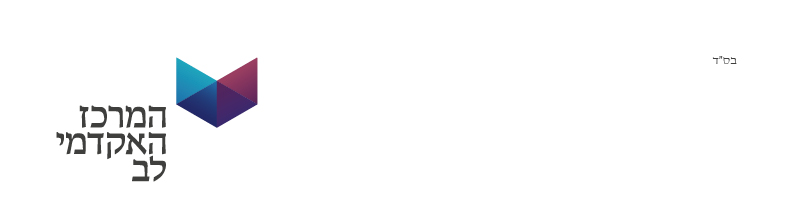 מכרז פומבי מס'04/15  א' לבניית חדר כושר בקמפוס מכון לב של המרכז האקדמי לב בירושליםהמרכז האקדמי לב ע"ר (להלן – "המזמינה") מזמין בזאת הצעות לביצוע עבודות בנייה והקמה של חדר כושר בשטח כולל של כ-400 מ"ר, הכולל עבודות פנים, חשמל, ריצוף, תקרות, אלומיניום, עבודות פיתוח מסביב וכו', בבניין ישראל שבקמפוס לב של המרכז בגבעת מרדכי, ירושלים, הכל בהתאם למפרט הטכני ולתוכניות לביצוע המצ"ב כנספח א' למסמכי המכרז (להלן: "הפרויקט" או "העבודות"). יש לציין שהבניה תתבצע בקומת חניה של מבנה קיים.מסמכי מכרז לבניית חדר כושר 04/15 א' יכללו את מסמכי מכרז 04/15 וכן את מסמך העדכונים והתוספות המצורף אליו.מבלי לגרוע מסמכות המזמינה לדחות את המועדים הקבועים במסמכי המכרז, להלן מתווה לוחות הזמנים המתוכננים למכרז: תנאי סף רשאים להשתתף במכרז מציעים העונים במועד הגשת ההצעה על כל התנאים המפורטים להלן: המציע הוא גוף מאוגד כדין בישראל.המציע הוא קבלן רשום בפנקס הקבלנים על פי חוק רישום קבלנים לביצוע עבודות, בעל סיווג  ג'1 ומעלה בענף ראשי בנייה 100 לפי תקנות רישום קבלנים לעבודות הנדסה בנאיות (סוג קבלנים רשומים) התשמ"ח - 1988.למציע אישור תקף בדבר ניהול ספרים, וכל אישור אחר הנדרש לפי חוק עסקאות גופים ציבוריים (אכיפת ניהול חשבונות ותשלום מס), תשל"ו – 1976.המציע צירף להצעתו ערבות בנקאית אוטונומית על סך של 10,000 ש"ח בהתאם לנדרש בסעיף 9  להלן.המציע השלים לפחות 3 פרויקטי בניה של מבני ציבור ו/או מבני מגורים, בהיקף של לפחות 200 מ"ר לכל פרויקט, במהלך 3 השנים שקדמו למועד הגשת הצעתו. את הפרויקטים יש לפרט על גבי הנוסח המצורף כנספח ג' למסמכי  המכרז. מובהר בזאת כי עבודות שביצוען לא הסתיים עד למועד הגשת ההצעה למכרז לא ייחשבו כפרויקטים אשר הושלמו לצורך עמידה בתנאי זה.הקבלן עובד עם מנהל עבודה רשום ובעל תעודה שהינו מוסמך לכך מטעם משרד הכלכלה (משרד העבודה) ,במשך למעלה משנה  בשיתוף פעולה או שמנהל העבודה הוא עובד של הקבלן. מנהל העבודה הנ"ל ינהל מטעם הקבלן את כל תהליך הבנייה במשך כל תקופת הבנייה מתחילתו ועד סופו, וכן ישהה באתר בכל שעות הפעילות באתר. מנהל העבודה יהיה אחראי הבלעדי לבטיחות בעבודה באתר, ויש לו ניסיון של לפחות 3 שנים בניהול עבודות במבני ציבור ו/או מבני מגורים. את ניסיון מנהל העבודה יש לפרט על גבי הנוסח המצורף כנספח ג' למסמכי המכרז.המציע נטל חלק בסיור הקבלנים שפרטיו בסעיף 7 להלן. למציע מחזור הכנסות שנתי מפעילות שוטפת (לא כולל הכנסות ממכירת מקרקעין), שלא יפחת מ-3,000,000 ש"ח (שלושה מיליון שקלים חדשים) (לא כולל מע"מ) לשנה, בכל אחת משלוש השנים 2012,2013,2014.ניתן להוריד את מסמכי המכרז, ללא תשלום, מאתר האינטרנט שכתובתו: www.jct.ac.il תחת הקישור 'אודות' -> 'מכרזים'השתתפות במכרז מותנית בתשלום דמי השתתפות על סך 500 ₪ אשר לא יוחזרו בשום מקרה, ולמציע לא תהא כל טענה כלפי המזמין בעניין זה.לשאלות ניתן לפנות באמצעות דוא"ל: Michrazim@jct.ac.il שלב המכרזהמועדמועדי רכישת מסמכי המכרזימים ראשון-חמישי 14.06.15-18.06.15מועד סיור קבלניםיום חמישי א' תמוז 18.06.15מקום מפגש: קמפוס לב, עמדת השומר בשעה 10:00מועד אחרון להעברת שאלות הבהרהיום ראשון ד' תמוז 21.06.15 עד השעה 12:00 מועד אחרון להגשת הצעותיום חמישי ח' תמוז 25.06.15 עד השעה 12:00